Publicado en Sabadell, Barcelona el 02/04/2024 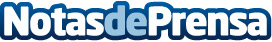 Only Cars lanza de su nueva página webGracias al Kit Digital, la empresa presenta su nueva página web para llegar a nuevos usuarios y enseñar al mundo digital sus coches a la ventaDatos de contacto:Jose Manuel Rodriguez Only Cars Enterprise SL675502895Nota de prensa publicada en: https://www.notasdeprensa.es/only-cars-lanza-de-su-nueva-pagina-web_1 Categorias: Marketing Cataluña Industria Automotriz Digital http://www.notasdeprensa.es